О внесении изменений в постановление администрации г. Канска от  11.06.2019  № 535В целях приведения правовых актов администрации города в соответствие с Градостроительным кодексом Российской Федерации, руководствуясь ст.ст.  30, 35 Устава города Канска,  ПОСТАНОВЛЯЮ:1. Внести в Постановление администрации города Канска от  11.06.2019  № 535 «Об утверждении административного регламента предоставления муниципальной услуги по принятию решения об утверждении документации по планировке территории» (далее – Постановление) следующие изменения:1.1. пункт 2 приложения к Постановлению изложить в новой редакции:«2. Муниципальная услуга предоставляется физическим и юридическим лицам (представителям, полномочия которых оформляются в порядке, установленном законодательством Российской Федерации), осуществившим подготовку документации по планировке территории согласно решению о подготовке такой документации, принятому администрацией города Канска на основании предложения такого физического/юридического лица о подготовке документации по планировке территории согласно части 5 статьи 45 Градостроительного кодекса Российской Федерации либо принятому самостоятельно согласно части 1.1 статьи 45 Градостроительного кодекса Российской Федерации, в пределах полномочий, установленных Градостроительным кодексом Российской Федерации (далее - Заявители).»;1.2. подпункт 7 пункта 13 приложения к Постановлению изложить в новой редакции:«7) решение о подготовке документации по планировке территории, принятое администрацией города Канска на основании предложения такого физического/юридического лица о подготовке документации по планировке территории согласно части 5 статьи 45 Градостроительного кодекса Российской Федерации либо принятое самостоятельно согласно части 1.1 статьи 45 Градостроительного кодекса Российской Федерации;»;1.3. дополнить пункт 13 приложения к Постановлению подпунктами 8 - 11 в следующей редакции:«8) согласование с органами государственной власти, осуществляющими предоставление лесных участков в границах земель лесного фонда (в случае, если документации по планировке территории подготовлена применительно к землям лесного фонда, а в случае необходимости перевода земельных участков, на которых планируется размещение линейных объектов, из состава земель лесного фонда в земли иных категорий, в том числе после ввода таких объектов в эксплуатацию - с федеральным органом исполнительной власти, осуществляющим функции по контролю и надзору в области лесных отношений, а также по оказанию государственных услуг и управлению государственным имуществом в области лесных отношений);9) согласование с исполнительным органом государственной власти или органом местного самоуправления, в ведении которых находится соответствующая особо охраняемая природная территория (в случае, если документации по планировке территории подготовлена применительно к особо охраняемой природной территории);10) согласование с органом государственной власти или органом местного самоуправления, уполномоченными на принятие решений об изъятии земельных участков для государственных или муниципальных нужд (в случае, подготовленный проект планировки территории предусматривает размещение объектов федерального значения, объектов регионального значения или объектов местного значения, для размещения которых допускается изъятие земельных участков для государственных или муниципальных нужд);11) согласование с владельцем автомобильной дороги (если подготовленная документации по планировке территории предусматривает размещение объекта капитального строительства в границах придорожной полосы автомобильной дороги).»;1.4. абзац 9 пункта 13 приложения к Постановлению изложить в новой редакции:«Документы, перечисленные в подпунктах 4, 5, 7-11 настоящего пункта, запрашиваются Управлением самостоятельно в порядке межведомственного информационного взаимодействия. Заявитель вправе представить указанные документы по собственной инициативе.»;1.5. пункт 16 приложения к Постановлению дополнить подпунктом 4 следующего содержания:«4) получение отказа в согласовании документации по планировке территории со стороны уполномоченных органов в случаях, предусмотренных частями 12.3, 12.4, 12.10, 12.12 статьи 45 Градостроительного кодекса Российской Федерации.»;1.6. пункт 21 приложения к Постановлению дополнить подпунктом 2.1 следующего содержания:«2.1) согласование документации по планировке территории в случаях, предусмотренных Градостроительным кодексом Российской Федерации;»;1.7. приложение к Постановлению дополнить пунктом 24.1 следующего содержания:«24.1. Согласование документации по планировке территории в случаях, предусмотренных Градостроительным кодексом Российской ФедерацииВ соответствии со статьей 45 Градостроительного кодекса Российской Федерации до утверждения документации по планировке территории предусмотрено ее согласование в случаях, если:документация по планировке территории подготовлена применительно к землям лесного фонда;документация по планировке территории подготовлена применительно к особо охраняемой природной территории;проект планировки территории предусматривает размещение объекта федерального значения, объекта регионального значения или объекта местного значения, для размещения которых допускается изъятие земельных участков для государственных или муниципальных нужд;документация по планировке территории предусматривает размещение объекта капитального строительства в границах придорожной полосы автомобильной дороги.1) документация по планировке территории, подготовленная применительно к землям лесного фонда, до ее утверждения подлежит согласованию с органами государственной власти, осуществляющими предоставление лесных участков в границах земель лесного фонда, а в случае необходимости перевода земельных участков, на которых планируется размещение линейных объектов, из состава земель лесного фонда в земли иных категорий, в том числе после ввода таких объектов в эксплуатацию, с федеральным органом исполнительной власти, осуществляющим функции по контролю и надзору в области лесных отношений, а также по оказанию государственных услуг и управлению государственным имуществом в области лесных отношений;2) документация по планировке территории, подготовленная применительно к особо охраняемой природной территории, до ее утверждения подлежит согласованию с исполнительным органом государственной власти или органом местного самоуправления, в ведении которых находится соответствующая особо охраняемая природная территория. (Предметом согласования является допустимость размещения объектов капитального строительства в соответствии с требованиями лесного законодательства, законодательства об особо охраняемых природных территориях в границах земель лесного фонда, особо охраняемых природных территорий, а также соответствие планируемого размещения объектов капитального строительства, не являющихся линейными объектами, лесохозяйственному регламенту, положению об особо охраняемой природной территории, утвержденным применительно к территории, в границах которой планируется размещение таких объектов, либо возможность размещения объектов капитального строительства при условии перевода земельных участков из состава земель лесного фонда, земель особо охраняемых территорий и объектов в земли иных категорий, если такой перевод допускается в соответствии с законодательством Российской Федерации.)Срок согласования документации по планировке территории не может превышать пятнадцать рабочих дней со дня ее поступления в указанные орган государственной власти или орган местного самоуправления;3) проект планировки территории, предусматривающий размещение объектов федерального значения, объектов регионального значения или объектов местного значения, для размещения которых допускается изъятие земельных участков для государственных или муниципальных нужд, до его утверждения подлежит согласованию с органом государственной власти или органом местного самоуправления, уполномоченными на принятие решений об изъятии земельных участков для государственных или муниципальных нужд. (Предметом согласования проекта планировки территории с указанными органом государственной власти или органом местного самоуправления являются предусмотренные данным проектом планировки территории границы зон планируемого размещения объектов федерального значения, объектов регионального значения или объектов местного значения).В случае если по истечении пятнадцати рабочих дней с момента поступления в указанные органы государственной власти или органы местного самоуправления, такими органами не представлены возражения относительно данного проекта планировки, он считается согласованным.4) документация по планировке территории, предусматривающая размещение объекта капитального строительства в границах придорожной полосы автомобильной дороги, до ее утверждения подлежит согласованию с владельцем автомобильной дороги.В случаях необходимости согласования документации по планировке территории, предусмотренных Градостроительным кодексом Российской Федерации, ответственный исполнитель готовит сопроводительное письмо (запрос) о направлении документации по планировке территории на согласование (со ссылкой на соответствующее требование Градостроительного кодекса Российской Федерации) с приложением документации по планировке территории.Согласование документации по планировке территории в случаях, предусмотренных Градостроительным кодексом Российской Федерации, возможно осуществить в рамках электронного межведомственного информационного взаимодействия.Результат прохождения процедуры согласования документации по планировке территории приобщается к материалам и документам, представленным заявителем к заявлению об утверждении документации по планировке территории.В случае внесения изменений в проект планировки территории, предусматривающий строительство, реконструкцию линейного объекта, в части изменения, связанного с увеличением или уменьшением не более чем на десять процентов площади зоны планируемого размещения линейного объекта и (или) иного объекта капитального строительства, входящего в состав линейного объекта, в связи с необходимостью уточнения границ зон планируемого размещения указанных объектов, не требуется направление изменений на согласование в соответствии с частями 12.7 и 12.12 статьи 45 Градостроительного кодекса Российской Федерации при условии, что внесение изменений не повлияет на предусмотренные проектом планировки территории планировочные решения, а также на согласование в соответствии с частью 12.4 статьи 45 Градостроительного кодекса Российской Федерации при условии, что внесение изменений не повлияет на предусмотренные проектом планировки территории планировочные решения и не приведет к необходимости изъятия земельных участков и (или) расположенных на них объектов недвижимого имущества для государственных или муниципальных нужд.»;1.8. приложение № 2 к Административному регламенту предоставления муниципальной услуги по принятию решения об утверждении документации по планировке территории изложить в новой редакции согласно приложению к настоящему постановлению.2. Ведущему специалисту отдела культуры администрации г. Канска (Нестерова Н.А.) опубликовать настоящее постановление в периодическом печатном издании «Канский вестник» и разместить на официальном сайте муниципального образования город Канск в сети Интернет.3.Контроль за выполнением настоящего постановления возложить на Управление архитектуры и градостроительства администрации города Канска.4. Постановление вступает в силу со дня официального опубликования. Глава города Канска	                                                                   А.М. БересневПриложение                                                               к постановлению администрации г. Канска                                                                           от 15.03.2021  № 190 Приложение 2к Административному регламентупредоставления муниципальной услугипо принятию решенияоб утверждении документациипо планировке территорииБлок-схема 
предоставления муниципальной услуги по принятию решения об утверждении документации по планировке территории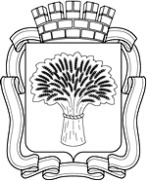 Российская ФедерацияАдминистрация города Канска
Красноярского краяПОСТАНОВЛЕНИЕРоссийская ФедерацияАдминистрация города Канска
Красноярского краяПОСТАНОВЛЕНИЕРоссийская ФедерацияАдминистрация города Канска
Красноярского краяПОСТАНОВЛЕНИЕРоссийская ФедерацияАдминистрация города Канска
Красноярского краяПОСТАНОВЛЕНИЕ15.03.2021 г.№190 